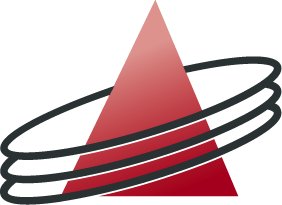 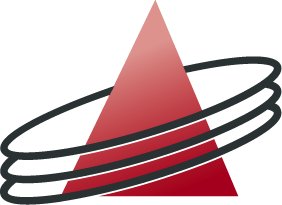 INSCHRIJVING VAN EEN NATUURLIJKE PERSOON-VERKLARING TOT BEWIJS VAN TOETREDING TOT DE BUITENGERECHTELIJKE KLACHTENREGELINGDeze verklaring dient gevoegd bij uw aanvraag tot inschrijving in het register van de verzekeringstussenpersonen bedoeld door artikel 5, § 3, van de wet van 27 maart 1995 en dient opgestuurd naar de CDZ.Ik, ondergetekende ………………………………………………………………….... (naam en voornaam), bevestig hierbij dat ik, overeenkomstig artikel 10, eerste lid, 6°bis, van de wet van 27 maart 1995 betreffende de verzekerings- en herverzekeringsbemiddeling en de distributie van verzekeringen, toetreed tot de buitengerechtelijke klachtenregeling die wordt waargenomen door de vzw OMBUDSDIENST VERZEKERINGEN.Ik ben mij ervan bewust dat deze toetreding inhoudt dat ik dien te antwoorden op vragen die de Ombudsdienst Verzekeringen mij in voorkomend geval zou stellen in het kader van door hem behandelde klachten en dat ik dien bij te dragen tot de financiering van deze dienst, overeenkomstig de door de Ombudsdienst Verzekeringen vastgestelde regels.Ik treed toe: 	􀂆 individueel*􀂆 via mijn beroepsvereniging………………….. (naam)*Gelezen en goedgekeurd,Datum ………………………………… Handtekening* aankruisen wat past